UPTON BY CHESTER AND DISTRICT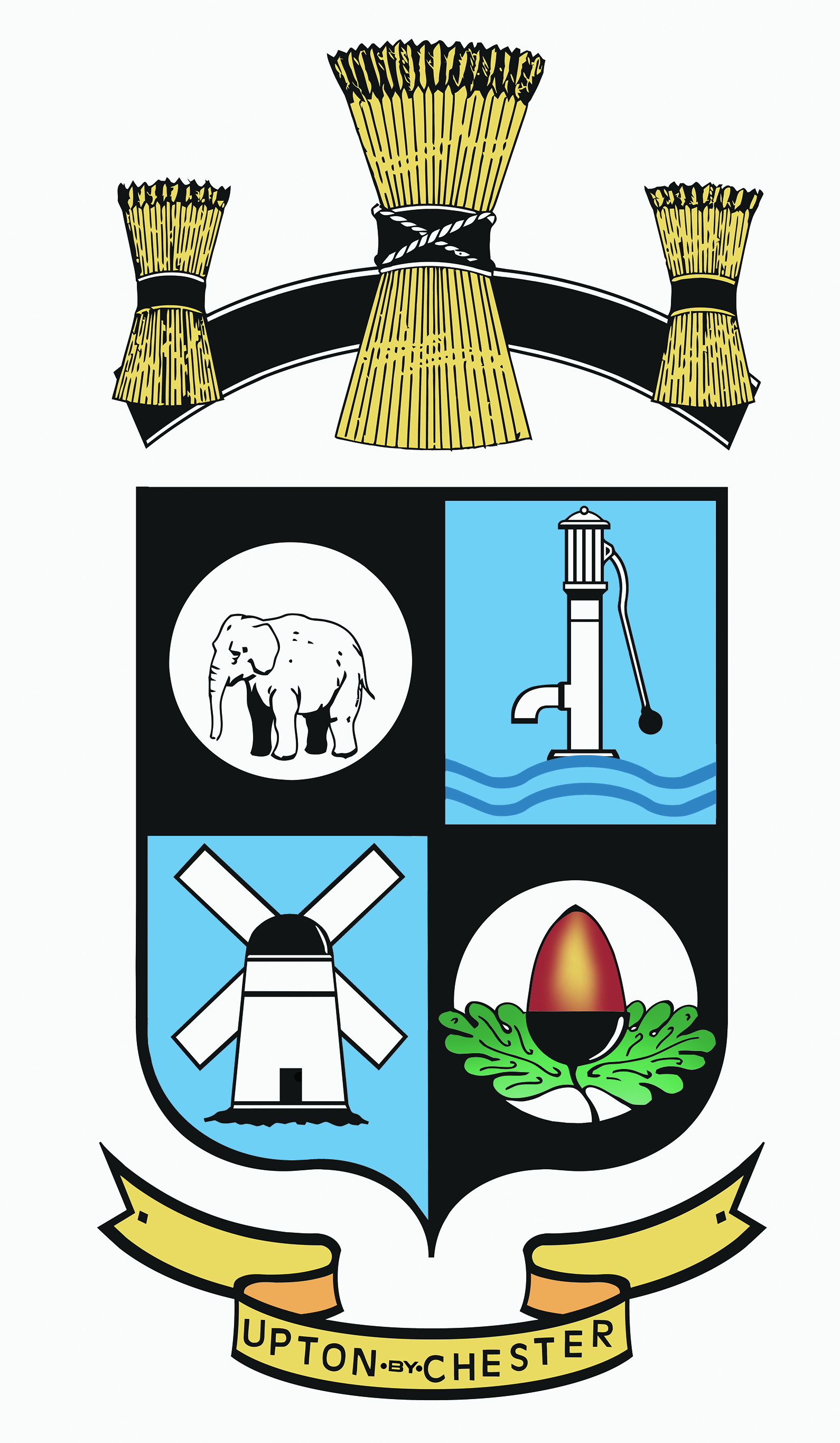 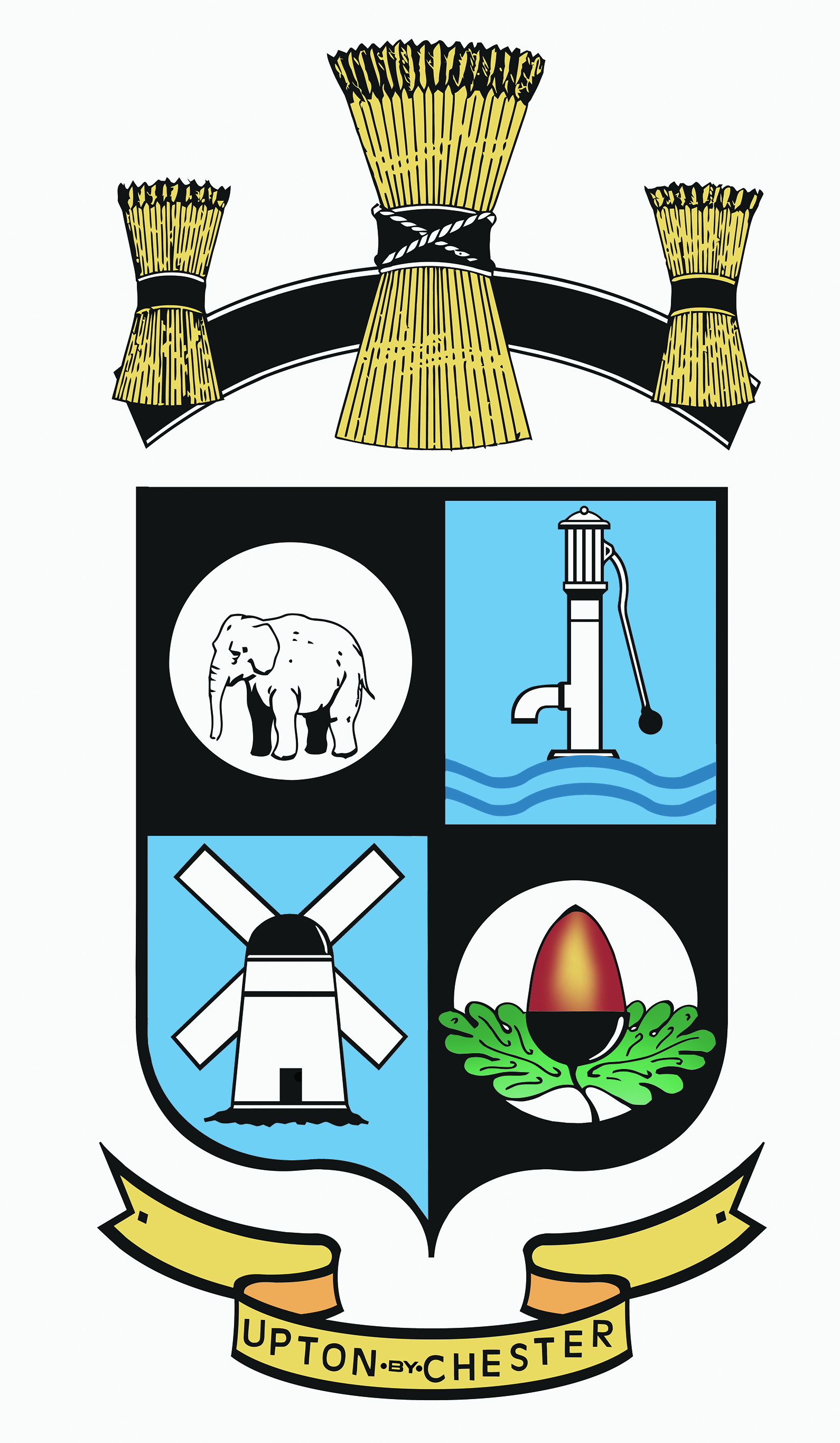  PARISH COUNCIL18 Gladstone RoadChesterCH1 4BY07584415343Email: clerk@uptonbychester.org.ukDear Member,You are summoned to the Meeting of the Finance Committee of Upton by Chester & District Parish Council to be held at 7.30pm on Monday 15th October 2018 at Upton Pavilion, Wealstone Lane, Upton, Chester.The business to be transacted at the meeting is detailed on the agenda below. Please note that Standing Orders will apply at this meeting.  10.10.18				Signed						Clerk to the Parish Council1. APOLOGIES FOR ABSENCE.To receive apologies for absence as reported to the clerk.2. DECLARATIONS OF INTEREST.Members are invited to declare any interests they may have in any items on this agenda as per the Code of Conduct.3. MINUTES.To approve the Minutes of the Meeting held on 10th September 2018. Enc4. CAPITAL EXPENDITURE.Consideration of capital spending projects for 2019/20 including:Jubilee Floral GardenBowling Green MaintenanceQE II Project5.  BUDGET.To set a draft budget for 2019/20.6. DATE AND TIME OF THE NEXT MEETING.To agree the date and time of the next meeting of the Finance Committee.PART II8. GROUNDS MAINTENANCE CONTRACT.To review quotations received for the grounds maintenance contract for the period 2019/20 and agree a recommendation for the full Parish Council.